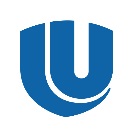 НАЦИОНАЛЬНЫЙ ИССЛЕДОВАТЕЛЬСКИЙ НИЖЕГОРОДСКИЙ ГОСУДАРСТВЕННЫЙ УНИВЕРСИТЕТ ИМ. Н.И. ЛОБАЧЕВСКОГОЮРИДИЧЕСКИЙ ФАКУЛЬТЕТ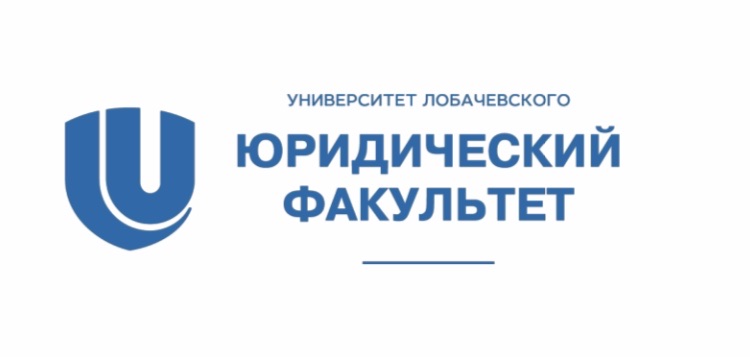 ХIII Внутривузовская научно-практическая конференция магистрантовПРОГРАММАг. Нижний Новгород11 января 2020Организационный комитет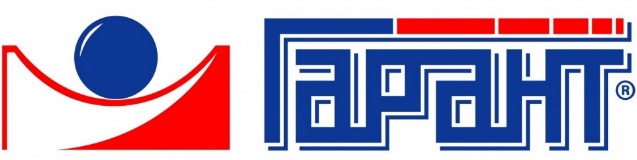 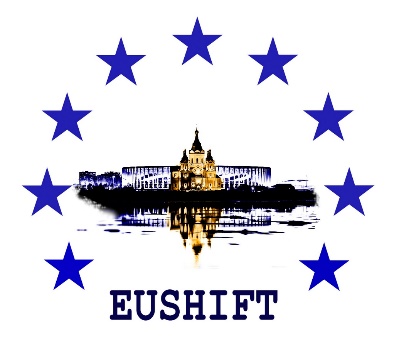 Доступ к онлайн конференции по следующей ссылке:https://zoom.us/j/94098142398?pwd=MExjVE1JSUMyMCs5QkpyRHpPQlA3dz09#successИдентификатор конференции: 940 9814 2398Код доступа: 518350Начало работы конференции – 10.00 11 января 2021 года.Секция «Международное право для делового человека»РЕГЛАМЕНТ ДЛЯ ВЫСТУПАЮЩИХ:Доклады – до 5 мин.Обсуждение докладов в рамках дискуссии – до 5 мин.Руководители секции:Калинина Евгения Валерьевна, д.ю.н., профессор кафедры европейского и международного права;Саунина Елена Валентиновна, к.ю.н., доцент кафедры европейского и международного права.Секретарь секции: Илюшкина Наталья Ивановна, ведущий документовед кафедры европейского и международного права.
Докладчики:Анисимов Иван Михайлович – Статус частных военных компаний в международном и внутригосударственном правовом поле;Бажина Ирина Дмитриевна – Понятие информационного терроризма;Бунтова Анастасия Владимировна – Европейская голубая карта на трудовом рынке ЕС;Миронов Александр Владимирович – Международный коммерческий арбитраж и публичный порядок: тенденции судебной практики в Российской Федерации;Мохаммад Жамаль Али – Адаптация нарушений целостности культурных ценностей в соответствии с нормами международного права.Секция «Правовое регулирование государственного и муниципального управления»РЕГЛАМЕНТ ДЛЯ ВЫСТУПАЮЩИХ:Доклады – до 5 мин.Обсуждение докладов в рамках дискуссии – до 5 мин.
Руководитель секции: Прилуков Максим Дмитриевич, к.ю.н., доцент кафедры административного и финансового права. 
Секретарь секции: Тимакова Юлия Сергеевна, ассистент кафедры конституционного и муниципального права.Докладчики:Ведерников Денис Сергеевич – Идеальное государство Платона;Генералов Владислав Владимирович – Административно-правовой режим проведения спортивно-массовых мероприятий: содержание, признаки и особенности;Леднева Татьяна Викторовна – Новые требования к качеству высшего юридического образования в условиях цифровизации;Токарева Алёна Владимировна – Соблюдение принципа тайного голосования при проведении электронного голосования в Российской Федерации;Черухова Алёна Вячеславовна – Форма и содержание административного искового заявления.Секция «Правовое регулирование гражданского оборота и защита предпринимательства»РЕГЛАМЕНТ ДЛЯ ВЫСТУПАЮЩИХ:Доклады – до 5 мин.Обсуждение докладов в рамках дискуссии – до 5 мин.Руководители секции: Сосипатрпова Надежда Евгеньевна, к.ю.н., доцент кафедры гражданского права и процесса;Румянцев Федор Полиэктович, д.ю.н., доцент кафедры трудового и экологического права.Секретарь секции: Медведева Дарья Сергеевна, документовед 2 категории кафедры гражданского права и процесса.Докладчики:Алёнова Маргарита Сергеевна – Особенности правового регулирования немедийной рекламы;Борзенко Андрей Андреевич – Коронавирус: форс-мажор или временная невозможность исполнения обязательств?Зинченко Мария Максимовна – Правовые аспекты использования контента, созданного по оригинальному произведению в Российской Федерации и зарубежных странах;Клочков Иван Михайлович – Международное сотрудничество РФ в области правового регулирования рынка труда и противодействия нелегальной трудовой миграции;Кочетков Дмитрий Игоревич – Общая характеристика конвенционных источников, регламентирующих договор международной автомобильной перевозки;Леонтьева Екатерина Сергеевна – Правовое регулирование договора аренды земель сельскохозяйственного назначения;Мармий Андрей Владимирович – Правовые проблемы торговли технологиями двойного назначения;Матвеев Александр Сергеевич – Многоаспектный характер правовой природы открытых лицензий;Новикова Анастасия Николаевна – О последствиях нарушения денежных обязательств;Орлова Марина Львовна – К вопросу о проблемах правового регулирования прокурорского надзора за исполнением законодательства об охране окружающей среды;Остроумов Алексей Сергеевич – Договор аренды земельных участков под линиями электропередач;Панченкова Юлия Алексеевна – Тенденции развития законодательства об изъятии земельных участков для государственных и муниципальных нужд: на примере Федерального закона о предоставлении земельных участков для строительства магистральных коммуникаций;Пятаев Николай Владимирович – Значение актов Международной торговой палаты для регулирования посреднической деятельности на мировом рынке;Рукавишников Николай Андреевич – Правовые основы и значение оценочной деятельности в Российской Федерации;Сетоян Эдуард Оганесович – Проблемы злоупотребления потребителем субъективным правом по Закону «О защите прав потребителей»;Цыганов Станислав Сергеевич – Актуальные проблемы правового регулирования  договора аренды  земельных участков под объектами единой газораспределительной системыШаров Алексей Игоревич – Правовые последствия признания сделки должника недействительной;Шишкина Ольга Владимировна – Авторы как субъекты авторского права на аудиовизуальные произведения.Секция «Уголовно-правовое обеспечение национальной безопасности»РЕГЛАМЕНТ ДЛЯ ВЫСТУПАЮЩИХ:Доклады – до 5 мин.Обсуждение докладов в рамках дискуссии – до 5 мин.Руководители секции:Крепышева Светлана Константиновна, к.ю.н., доцент кафедры уголовного права и процесса;Фроловичев Ярослав Владимирович, к.ю.н., доцент кафедры уголовного права и процесса;Тарасов Иван Сергеевич, к.ю.н., доцент кафедры уголовного права и процесса.Секретарь секции:Батраков Дмитрий Александрович, ведущий электроник кафедры уголовного права и процесса.Участники:Аблуков Вячеслав Сергеевич – К вопросу о понятии «показания» в российском уголовно-процессуальном праве;Башинский Алексей Игоревич – Ст. 282 УК РФ. История изменений с момента введения в Уголовный Кодекс РФ, основные проблемы, перспективы развития;Горовой Никита Алексеевич – Проблемы применения законодательства об ответственности за убийство, совершенное в состоянии аффекта;Горячевская Светлана Сергеевна – Последовательность действий следователя при квалификации деяний, связанных с необходимой обороной;Жидоморов Максим Алексеевич – Эффективность мер пресечения в уголовном процессе России;Забловская Арина Алексеевна – Дискуссионный вопрос о возрасте уголовной ответственности несовершеннолетних;Кокина Регина Николаевна – Проблемы совершенствования суда присяжных в России;Кузин Сергей Евгеньевич – Проблема суицидального поведения среди подростков;Мартышкина Наталья Юрьевна – Институт реабилитации в уголовном процессе: проблемы применения;Миронов Никита Геннадьевич – Уголовно-правовая квалификация хищения с места захоронения;Миронов Никита Геннадьевич – Уголовно-правовая квалификация хищения с места захоронения;Мурылева Татьяна Александровна – Особенности механизма построения процедуры медиации по делам в отношении несовершеннолетних;Сапарова Мария Владимировна – К вопросу о возможности применения экстрасенсорики в расследовании и раскрытии преступлений;Филиппова Ульяна Александровна – Профайлинг как новая методика расследования преступлений;Чиркова Алёна Михайловна – Терроризм: история возникновения и правового регулирования;Яхнис Анна Андреевна – Компетентность, как критерий допустимости участия переводчика.Председатель:Цыганов Виктор ИвановичДекан юридического факультета ННГУ, заведующий кафедрой трудового и экологического права, кандидат юридических наук, доцентДекан юридического факультета ННГУ, заведующий кафедрой трудового и экологического права, кандидат юридических наук, доцентЧлены организационного комитета:Члены организационного комитета:Члены организационного комитета:Федюшкина Арина ИгоревнаЗаместитель декана юридического факультета ННГУ по научной работе, доцент кафедры теории и истории государства и права, кандидат юридических наукЗаместитель декана юридического факультета ННГУ по научной работе, доцент кафедры теории и истории государства и права, кандидат юридических наукТихонов Степан РуслановичТихонов Степан РуслановичДокументовед деканата юридического факультета ННГУДокументовед деканата юридического факультета ННГУ